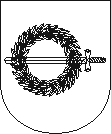 KLAIPĖDOS RAJONO SAVIVALDYBĖS TARYBASPRENDIMAS DĖL KLAIPĖDOS RAJONO TURIZMO INFORMACIJOS CENTRO TEIKIAMŲ PASLAUGŲ KAINŲ NUSTATYMO2023 m. gruodžio 1 d. Nr. T11-384GargždaiKlaipėdos rajono savivaldybės taryba, vadovaudamasi Lietuvos Respublikos vietos savivaldos įstatymo 15 straipsnio 2 dalies 29 punktu, Lietuvos Respublikos kelių transporto kodekso 16 straipsnio 5 dalimi ir atsižvelgdama į 2023 m. lapkričio 14 d. Turizmo tarybos posėdžio 
protokolą, n u s p r e n d ž i a:1. Nustatyti Klaipėdos rajono turizmo informacijos centro teikiamų paslaugų kainas:1.1. Atvirukams taikomas antkainis – 20 proc. 1.2. Leidiniams taikomas antkainis – 20 proc. Suvenyrams, meno dirbiniams, turistinei atributikai taikomas antkainis – 20 proc.1.4. Magnetukas „Surink Lietuvą“ – 2,00 Eur.1.5. Magnetinė lenta „Surink Lietuvą“ – 14,00 Eur.1.6. Pažintinių turų, ekskursijų organizavimas, gido paslaugos po Klaipėdos rajoną ir apylinkes – 30 Eur už valandą, grupėms iki 5 asm. – 10 Eur už valandą. Nurodytos kainos taikomos įstaigos gidams.1.7. ,,Pamario turizmo klasterio“ paslaugų pardavimui taikomas antkainis – 10 proc.1.8. Sportinių turistinių renginių dalyvio registracijos mokestis – 18,00 Eur.1.9. Spausdinimo, kopijavimo ir skenavimo paslaugos – 0,20 Eur už vieną A4 formato lapą.1.10. Dvivietės baidarės nuoma 1 valandai – 3,00 Eur, 1 dienai – 14 Eur,1.11. Dešimties vietų kanojos nuoma 1 valandai – 20,00 Eur, 1 dienai – 60,00 Eur1.12. Stovyklavimo paslaugos 1 para – 3,00 Eur, vaikui iki 3 m nemokamai, augintiniui – 3 Eur,1.13. Už palapinės pastatymą 1 parai – 8,00 Eur,1.14. Už automobilio vietą – 5,00 Eur1.15. Už kemperio vietą – 20,00 Eur,1.16. Už prikabinamą namelį – 25,00 Eur,1.17. Edukacinei programai „Žuvies kelias“ taikomas antkainis – 10 proc.,1.18. Plaukimas istoriniu laivu 1 valanda – 110,00 Eur, 2 valandos – 170,00 Eur, už kiekvieną papildomą valandą – 85,00 Eur (ne mažiau kaip 1 val.),1.19. Edukacinė programa „Jūrinis mazgas“ suaugusiajam – 5,00 Eur, moksleiviui – 4,00 Eur, 1.20. Edukacinė programa „Žuvies kelias“ pagal Kultūros pasą – 10,00 Eur moksleiviui,1.21. Edukacinis užsiėmimas „Rišu laive jūrinį mazgą“, pagal kultūros pasą – 10,00 Eur moksleiviui, 1.22. Edukacinis užsiėmimas „Drevernos vėtrungėlės dažymas“ pagal Kultūros pasą – 5,00 Eur moksleiviui,1.23. Edukacinis užsiėmimas „Drevernos vėtrungėlės dažymas“ (išvažiuojamasis) pagal Kultūros pasą – 5,00 Eur moksleiviui.1.24. Edukacinis užsiėmimas „Drevernos vėtrungėlės dažymas“  suaugusiam – 5,00 Eur, moksleiviui – 5 Eur,1.25. Suvenyrinė Drevernos vėtrungėlė – 6 Eur,1.26. Rinkinys ,,Nusidažyk vėtrungėlę magnetuką“ – 6 Eur.1.27. Tarpmiestinių autobusų įvažiavimo į Gargždų autobusų stotį įkainis – 1,21 Eur.1.28. Priemiestinių autobusų įvažiavimo į Gargždų autobusų stotį įkainis – 0,85 Eur.2. Pripažinti netekusiu galios Klaipėdos rajono savivaldybės tarybos 2019 m. spalio 31d. sprendimą Nr. T11-348 „Dėl Klaipėdos rajono turizmo informacijos centro teikiamų paslaugų kainų nustatymo“.3. Skelbti šį sprendimą savivaldybės interneto svetainėje ir Teisės aktų registre.Savivaldybės meras	Bronius Markauskas